（六）大学生三农调研服务中心大学生三农调研服务中心团队依托经管学院专业优势，打造专属特色调研服务品牌，在山东、北京、甘肃、青海、浙江四个省级行政区建立了调研基地,承接国家级、省级大型调研任务200余项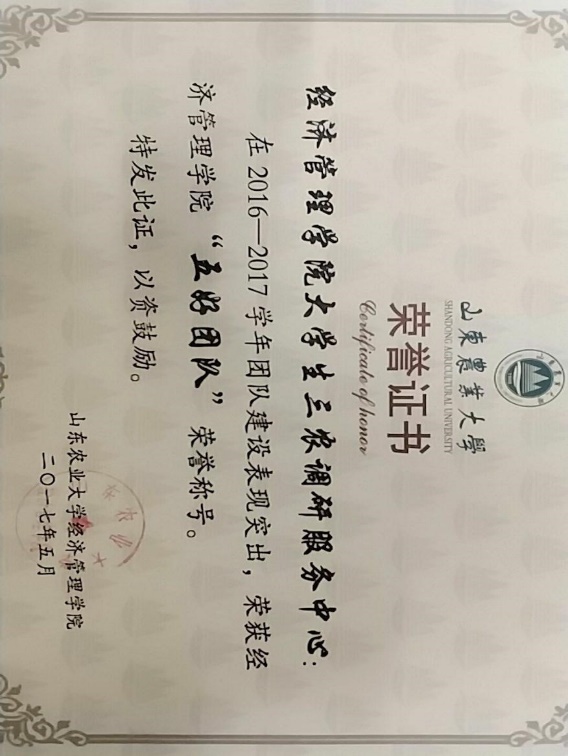 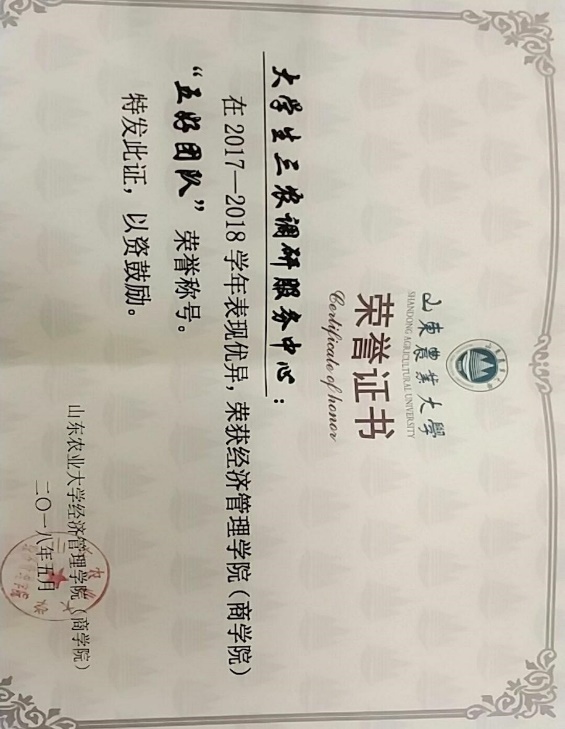 